GOSFORD HILL SCHOOL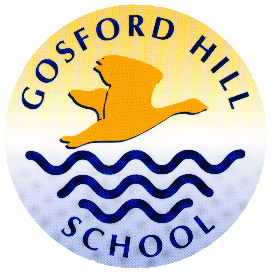 
JOB DESCRIPTIONJOB PURPOSETo support the administrative functions of the school.To cover lessons for absent teaching colleagues.OBJECTIVESCover lessons to ensure continuity of learningProviding efficient and high quality administrative support for the effective running of the schoolMAIN DUTIESUndertake school administrative tasks as directed by the line managerPrepare materials and resources for teachersCover lessons and tutor groups as requiredUndertake student supervisory duties and support Faculty-led learning interventions with students as requiredAssist Heads of Faculty with clerical and administrative duties as directedPut up and maintain displays around the school.Undertake emergency exam invigilation if requiredSupport for the School:Where appropriate, attend regular whole school and team meetingsUndertake appraisal, training and mentoringBe aware of and comply with policies and procedures relating to child protection, health and safety, security and confidentiality, reporting all concerns to an appropriate person.Contribute to the overall ethos/work/aims of the School.To flexibly work with the Line Manager concerning work time arrangementsHealth and safety responsibilities:It is the responsibility of every employee to co-operate with their employer to ensure the effective discharge of health and safety responsibilities. As an employee you are expected to:To be part of and promote a positive and pro-active health and safety culture;Undertake necessary health and safety training;Ensure you are familiar and comply with the School’s health and safety policies and procedures;Ensure risk assessments in accordance with School procedures are undertaken to reduce risks to a level that is as low as is reasonably practicable.  This must consider hazards to both employees, clients and others who use our services;Follow all appropriate safety instructions and use safety equipment provided; Ensure your work is carried out with due regard for the health and safety of yourself and others (employees, service users, carers, public etc.); Support your line manager in the delivery of good health and safety practice and the minimising of risks; Ensure you draw to managers attention health and safety problems or deficiencies in the workplace; andEnsure safety events (accidents, incidents and near misses) are reported with a view to preventing a recurrence.Last updated:  June 2018Signed :………………………………………..			Date ;……………………………The performance of all the duties and  responsibilities shown overleaf will be under the reasonable direction of the Headteacher; and the Headteacher or other Senor Leader if appropriate, will be mindful of his/her duty to ensure that the employee has a reasonable workload and sufficient support to carry out the duress of the post.This job description will be reviewed bi-annually and any changes will be subject to consultationPost Title:Admin and Cover AssistantAccountable to:Headteacher’s PA / HR OfficerLine Managed by:Headteacher’s PA / HR OfficerStart Date:Hours:32.5hrs/wk. 39 weeks08.30-15.30Including a 30 min unpaid lunch breakSalary:LGPS Grade 6